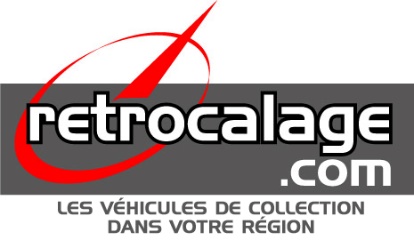 FORMULAIRE INSCRIPTION EVENEMENTRègles de dépôt- Formulaire à nous renvoyer à l’adresse : contact@retrocalage.com- Pour nous faire parvenir votre affiche et autres fichiers (inscription, règlement…), utilisez aussi notre adresse de courriel : contact@retrocalage.com,même- Si vous voulez supprimer ou modifier votre évènement lorsqu’il sera en ligne, utilisez notre adresse de courriel : contact@retrocalage.com - Aucun champ du formulaire n'est obligatoire.- N'écrivez pas tous vos textes en MAJUSCULES.- Ne pas compléter ce document de manière manuscrite (il doit rester numérique).- Mise en ligne de votre évènement sous 72h maximum.*Si votre évènement dure plusieurs jours, indiquez le dans la description, nous le laisserons en ligne sur toute sa duréeVotre évènementVotre évènementThème dominantTitre de l’évènementDate début évènement*OrganisationOrganisationOrganisateurResponsableCourrielTéléphone fixeTéléphone mobileSite Internet ou FacebookLocalisationLocalisationDépartementVille principaleLieu (rue, place, parc…)DescriptionDescriptionDétails, déroulement…Précision (horaire, tarif…)